                        Проект миини – музея  «Самовар – душа народа»     Данный проект разрабатывается с использованием идей музейной педагогики, здоровьесберегающих, игровых, развивающих  технологий.    Одной из основных образовательных идей этого проекта является воспитание гражданственности и патриотизма, интереса к истории и культуре родного края, приобщение к традициям и обычаям татарского  народа.АктуальностьЧаепитие — это важное социальное событие в жизни татарского народа. Гостей встречали неизменной чашкой чая и сопутствующими яствами, независимо от времени суток и значимости гостя. «Уважить гостя» значило напоить чаем.    За чаепитием обсуждалась жизнь деревни, заключались важные сделки и решалась судьба молодоженов. Гостя без чая из дома не отпускали, зная об этом, гости приносили  с собой, в подарок хозяевам, сладости. Излюбленные угощения к чаю: белеш, кыстыбай, чак-чак и, конечно мед. Первыми чайный напиток в России узнали именно татары. Великий чайный путь, проложенный в XVII-XVIII веках, проходил через Казань. У каждой хозяйки свой рецепт заваривания ароматного напитка. Любят татары добавлять в чай травы: шалфей, чабрец, душицу, зверобой и землянику. А самая лучшая, «сладкая» вода для чая закипает в самоваре! Самовар являлся неизменным  атрибутом чайного стола у татарского народа. В настоящее время традиции  становятся забытыми, что в итоги становится большим минусом в дальнейшем становлении человека как патриота. Поэтому важной задачей для воспитателей в патриотическом воспитании детей дошкольного возраста становится почитание старинных обычаев и традиций своего народа. Одним из средств духовно- нравственного и патриотического  воспитания дошкольников является музейная педагогика.  Музей дает возможность  соприкоснуться детям с предметами старины, помогает в деле  сохранения  традиций  и обычаев  народа, пробуждает  интерес к  прошлому своего народа.  Созданные в краеведческом музеи мини- музеи знакомят детей с разными аспектами жизни, традициями, обычаями  наших предков.   Проблема проекта.        Так как чаепитие является одним из важных аспектов жизни татарского народа и  не все родители с детьми посещают музеи, выставки, не всегда рассказывают детям, как жили их бабушки и дедушки в свое время, в старину, возникает недостаток знаний у детей 6 - 7 лет о традициях  чаепития. Дети видят предметы старины – самовар, кухонную утварь, только в книжках, когда педагог знакомит с художественной литературой, в повседневной жизни ребенок редко с этим сталкивается. Мы решили реализовать проект мини- музея «Самовар- душа народа».          Новизна проекта. Новизна проекта заключается в воспитании у детей музейной культуры, развития эмоциональной сферы  и эстетической восприимчивости, развитии коммуникативных навыков.       Вид проекта: долгосрочный, познавательно – творческий.       Участники проекта: дети старших  групп, воспитатели, родители.       Социальные партнеры: родители, МБОУ «Дубъязская СОШ», частный музей коллекционера  села Дубъязы Фахерттинова Рафика.        Цели проекта:        1. Приобщение детей к истокам татарской  культуры  и быта.        2.Показ детям уникальности  чаепития для сохранения татарских народных традиций.        3.Развитие познавательных интересов и творческих способностей.        Задачи:1. Познакомить детей с понятиями «музей», «коллекция», экспонатами  мини – музея; рассказать о создании музея и их значении. Учить детей знать о предмете народного быта, способствовать расширению представлений детей о самоваре.2. Развивать творческие способности у детей, способствующие воплощению замысла.3. Обогатить словарь детей новыми словами; самовар, традиция, чаепитие, выпечка.4. Воспитывать у детей желание быть гостеприимными, побудить к сохранению традиций семейного чаепития.5. Способствовать активному вовлечению родителей в совместную деятельность с ребенком в условиях семьи и детского сада.        Предполагаемые итоги реализации проекта:       -Проведение итогового мероприятия «Праздник самовара»        - Выставка детских работ (рисунки, поделки)       - Занятие по рисованию: «Мы рисуем самовар»        - Мини – музей «Самовар –душа народа»       Ожидаемый результат: создание положительного отношения детей к традициям и обычаям своего народа, обогащение словарного запаса детей, отражение полученных знаний в сюжетно-ролевых играх.         Этапы проекта         1. Информационно-аналитический 1.Подобрать методическую, научно – популярную и художественную литературу, иллюстрированный материал по данной теме.2.Подобрать материалы, игрушки, атрибуты самовары и др.3.Подобрать татарские пословицы, поговорки, стихи  о самоваре и чаепитии. 3.Подобрать материалы для изобразительной и продуктивной деятельности детей.4.Составить перспективный план.      2.  Подготовительный этап . -воспитание культуры поведения в общественных местах;-разучивание  пословиц, поговорок о чае, самоваре; -знакомство с росписями декоративно-прикладного искусства;-расписывание с детьми раскрасок с изображением самоваров  с использованием гжельской росписи;- посещение детьми школьного краеведческого музея;-посещения частного музей жителя села Дубъязы, его коллекцию самоваров.-просмотр роликов о музеях самоваров Казани, Республики Татарстан, России;-работа с родителями, оказание помощи в пополнении развивающей среды. 3 Этап Реализации проектаРазвитие речи:- Обогатить словарь детей новыми словами (самовар, традиция, чаепитие, выпечка)- Разгадывание  загадок-Разучивание народных поговорок и пословиц - Рассматривание альбомов с Самоварами Ознакомление с художественной литературой:-ознакомление с  поговорками и пословицами татарского народа, стихами   о самоваре татарских поэтов;- Знакомство детей с писателем К.И. Чуковским- Чтение сказки: «Федорино горе»- Чтение сказки: «Муха -цокотуха»- Инсценировка перевода сказки К. Чуковского «Муха –Цокотуха» татарским поэтом Рафиса Корбаном  «Чебен-чебенчек»-Заучивание отрывка из стихотворения Рафиса Корбана  «Чебен-чебенчек»Познавательное развитие:- Экскурсии по мини – музею в краеведческом музее ДОУ- Обсуждение итогов экскурсии в группе по мини – музею- Просмотр сказок «Федорино горе»; «Муха цокотуха»-Беседа «История возникновения самовара»-Беседа «Виды самоваров»Игровая деятельность:Сюжетно-ролевая игры-«Угости чаем»- «Накрываем на стол»- Д/и «Бывает не бывает»- Д/и «Наоборот»- Игра «Собери самовар»- Игра «Какая роспись на самоваре?»Рисование:- Рисование на тему: «Самовар»-Рисование на тему «Украсим самовар»- Рисование на тему: «Чаепитие у бабушки»Лепка:-«Самовар»- По представлению из сказки: «Федорино горе»- По сказке: «Муха цокотуха»Продуктивная деятельность:- Изготовление поделки «Самовар», аппликация «Самовар»Музыкально – ритмическое развитие:-разучивание танца «Самовар и чашки»- Прослушивание песен из сказки: «Федорино горе»Физическое развитие:- Развитие подвижных игр: «Самоварище»Работа с родителями:- Беседа с родителями «Прочитайте сказку детям»- Беседа с родителями «Рассматривание самоваров дома»- Привлечение родителей к изготовлению мини – музея «Самовар- душа народа»- Изготовление поделок по теме «Самовары»-Консультация для родителей «Роль семьи в сохранении народных традиций и обычаев»-Консультация для родителей «Духовно-нравственное воспитание дошкольников средствами музейной педагогики»Заключение. В создании мини- музея «Самовар- душа народа» участвовали и педагоги ДОУ, и родители воспитанников. Одни разыскали старинные самовары, другие нашли декоративные современные самовары. В этих совместных поисках и дети, и родители  узнавали интересные истории, связанные с их семьями, с историей появления самовара в семье. Как выяснилось, что в некоторых семьях  есть традиция пить каждое воскресенье чай из самовара, только этот самовар у них электрический, а в деревне есть самовар, для растопки которого они используют угли или щепки. С большим интересом дети рассказывали про самовар, который они принесли для мини – музея.Некоторые дети вместе с родителями дома выучили стихотворения о самоваре. Ценность мини-музея «самовар –душа народа» заключается в том, что дети, проходя в музей, могут всё трогать руками, рассматривать. Ребята с большим удовольствием делятся знаниями об истории самовара, о традициях татарского народа. На итоговом мероприятии «Праздник самовара» мы  с детьми попробовали воспроизвести сюжет чаепития по старинному народному обычаю.   Дети принесли угощения: баранки, бублики, сухари, мелко колотый сахар, разные варенья, компот. Нагрели электрический самовар, долго наблюдая за этим процессом, потом заварили чай в чайнике и наслаждались чаепитием.  И дети, и  родители получил большее удовольствие,  прониклись этой темой. Чаепитие и мини-музей  оставили  приятные воспоминания у детей.Теперь при чтении сказок, дети стали обращать внимание на то, что герои сказок, тоже пьют чай из самовара, а раньше дети не заостряли на этом внимание.Экспонаты музея педагоги ДОУ используют  в театрализованной деятельности, развлечениях. В музее вся обстановка способствует тому, чтобы детям было интересно и созерцать, и познавать, и заниматься, и играть.Мини-музей «Самовар – душа народа» используется для проведения различных занятий, на которых дети воспитываются нравственно, духовно и приобретают первоначальные азы патриотизма. Так же хорошо развивается разговорная речь детей, расширяется словарный запас, дети получаю здесь положительные эмоции, учатся воображать.Главное – мы с детьми достигли цели: создали общеразвивающее пространство - мини-музей, который не только помог познакомить детей с традициями русского чаепития, но и дал возможность для творческой деятельности. Мини-музей стал неотъемлемой частью развивающей предметной образовательной среды нашего ДОУ.                            Использованная литература.1. Волков С. В. Русские самовары в собрании всероссийского музея декоративно – прикладного и народного искусства. // «Музей 6». - М: Советский художник. – 1986. 2. Госберг М. Самоварное производство. – В кн.: По тульскому краю. – Тула. - 1995.3. Даль В.И. Толковый словарь. - М. - 1956, т. IV. 4. Иванова Е.А. Русские самовары. - Л. – 1971. 5. Москалева Л.А, Ашевский С.Д. Тула: Из глубин веков до наших дней     6. https://nsportal.ru     7. https://www.maam.ruФотоматериалы «Мини-музей «Самовар – душа народа»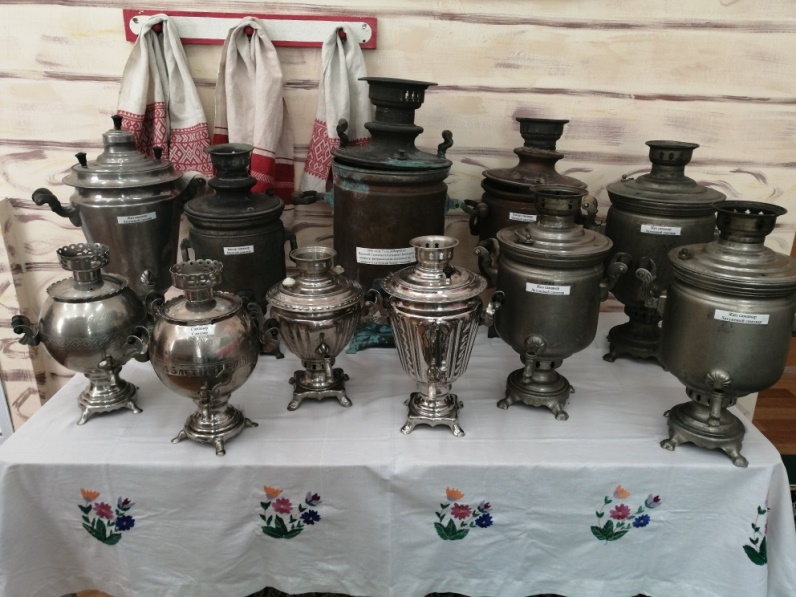 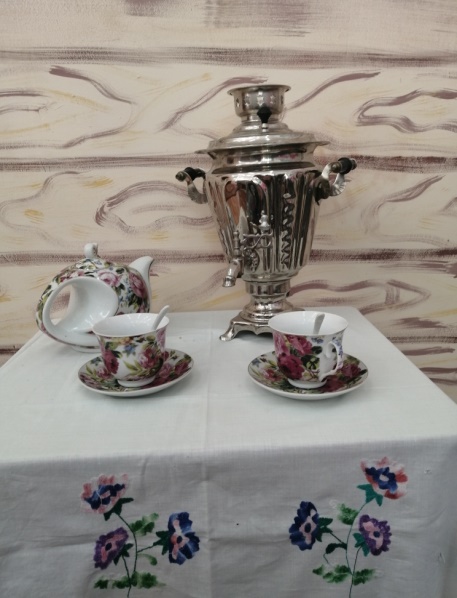 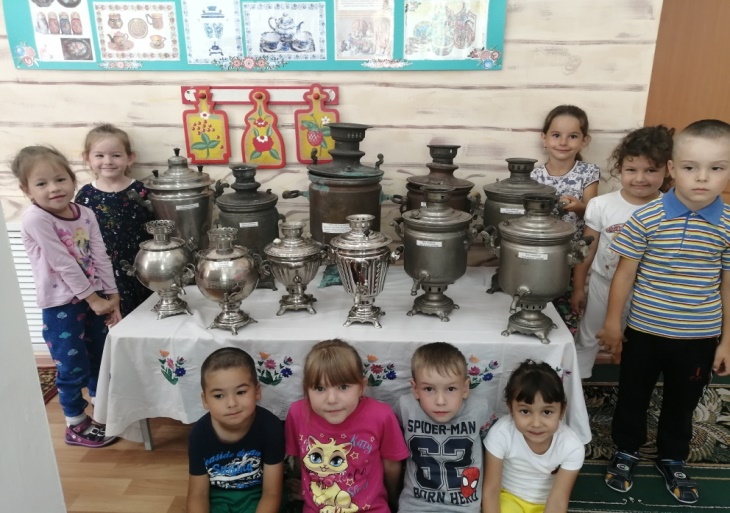 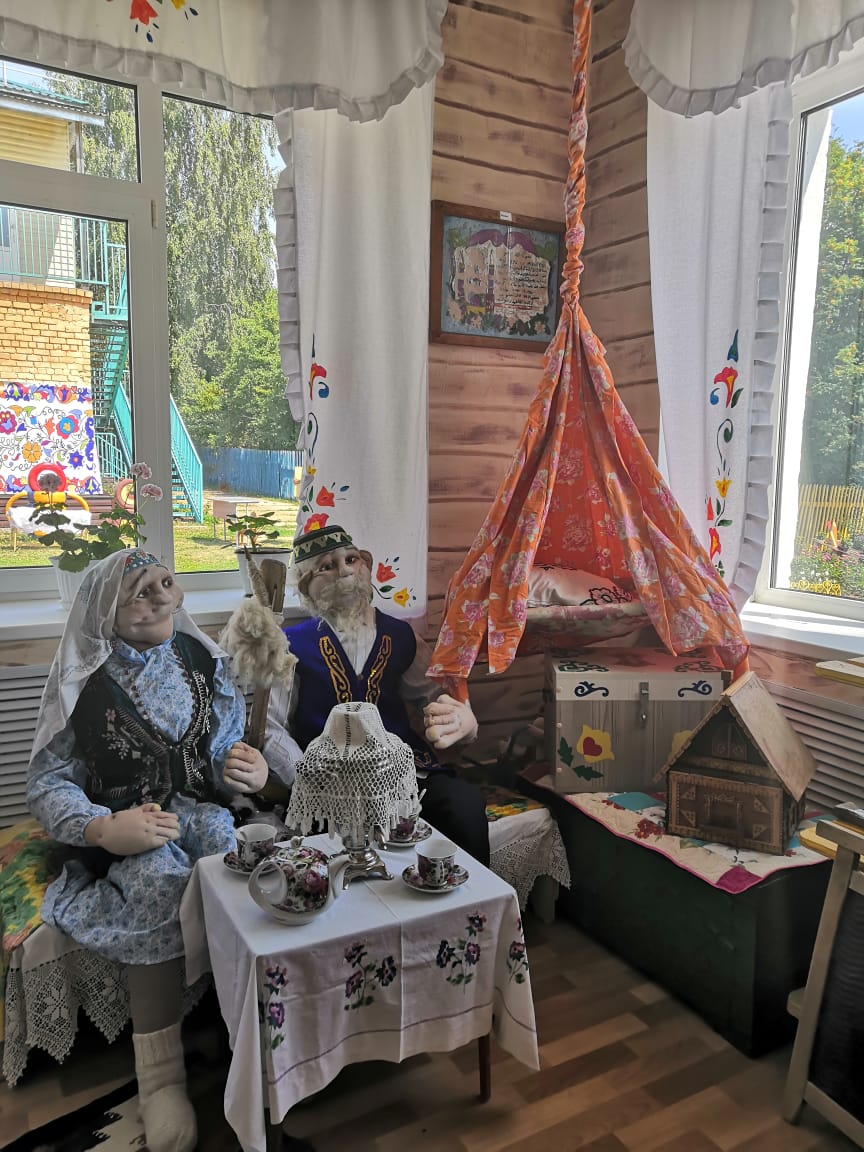                                    Чайные блюда татарского народа 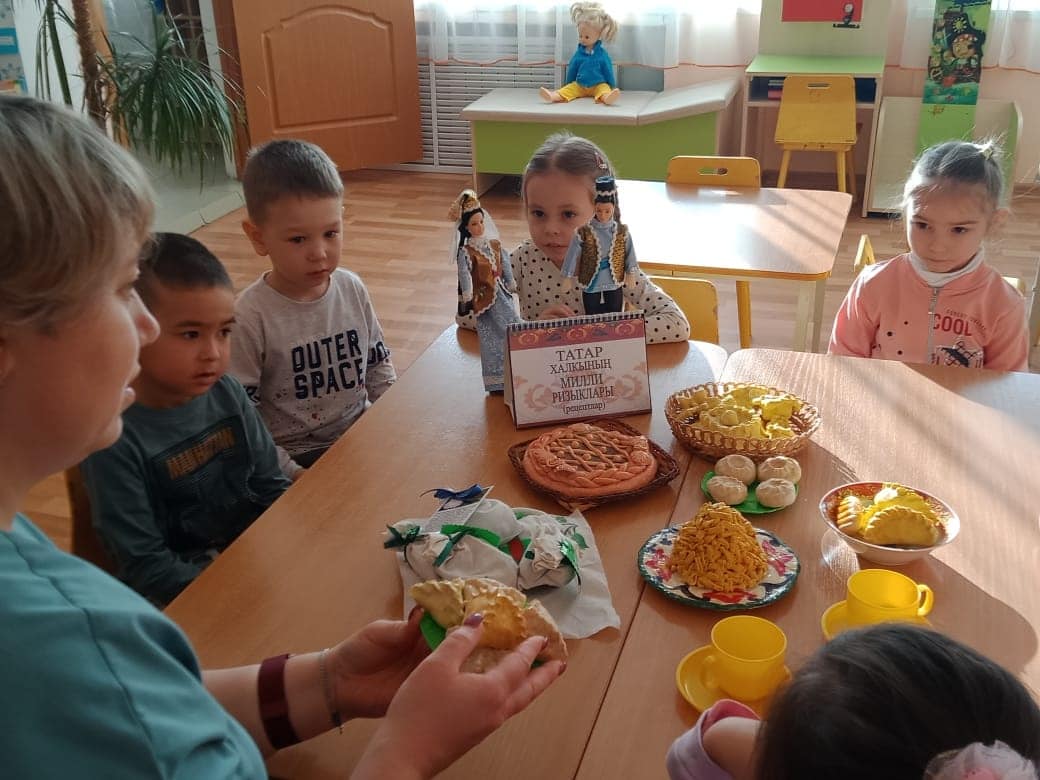 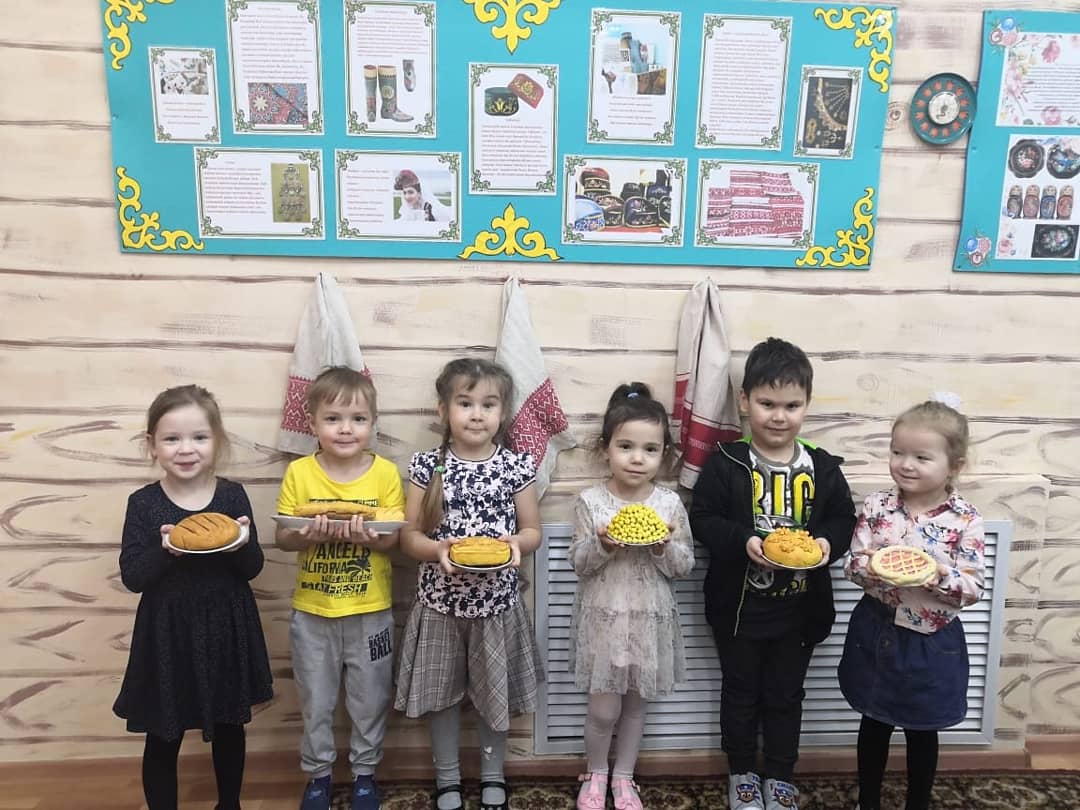                                           «Праздник Самовара» 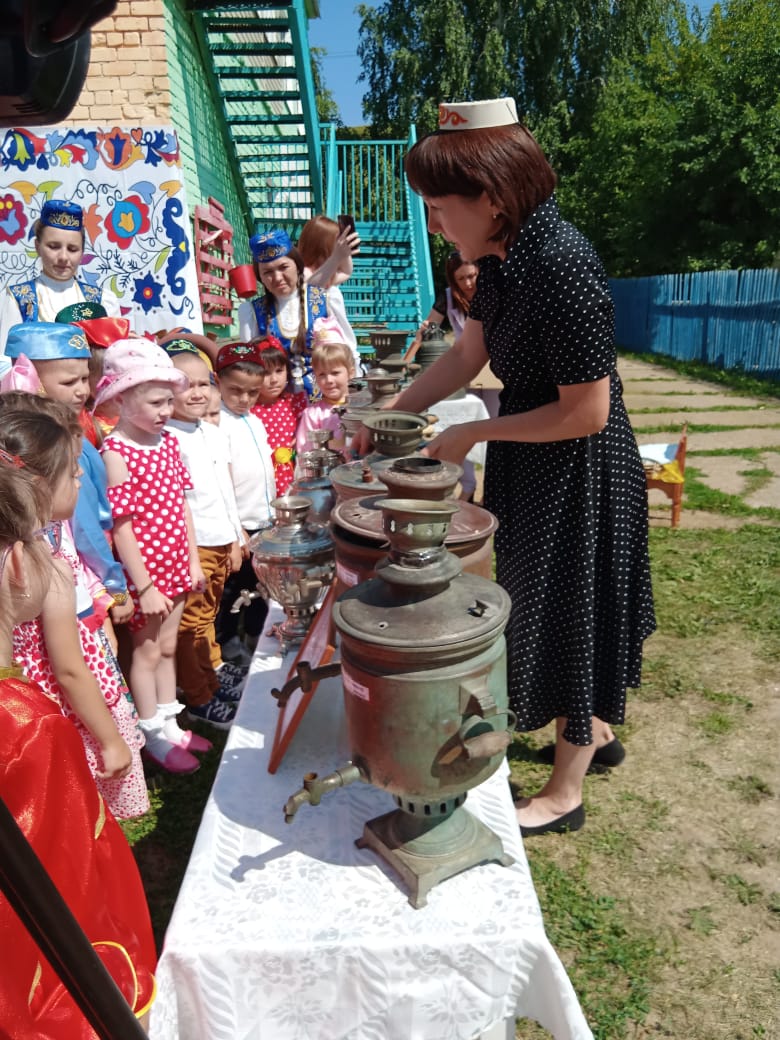 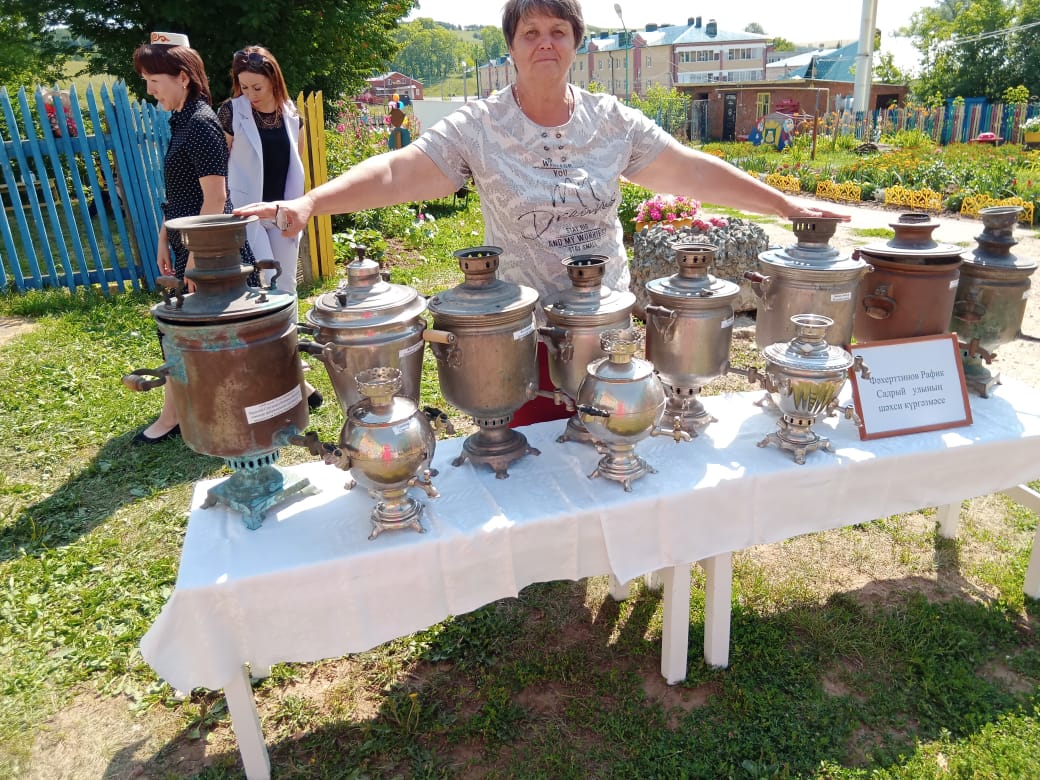 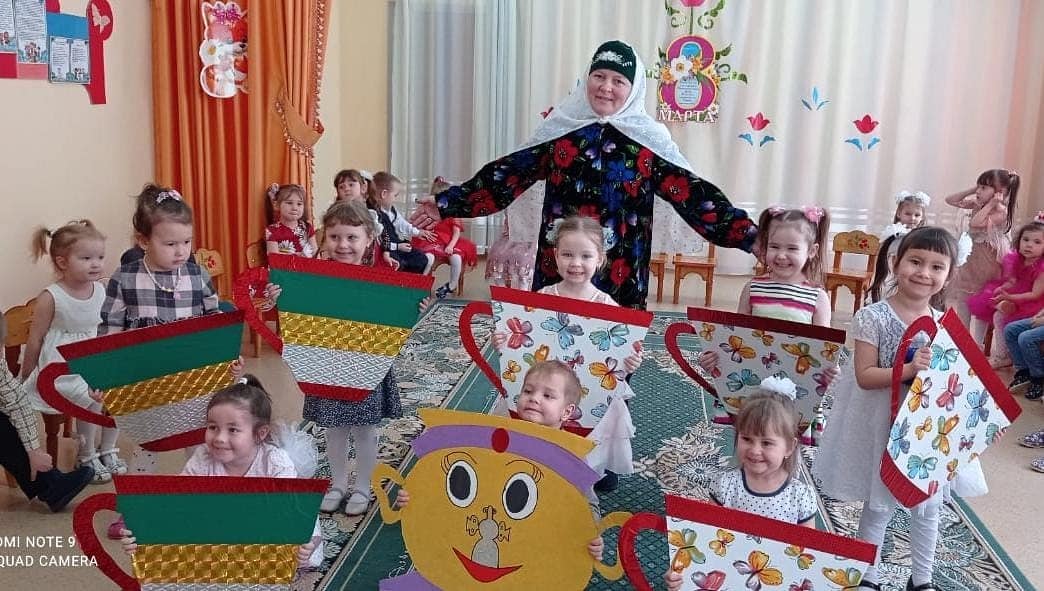 Экскурсия в частный музей коллекционера самоваров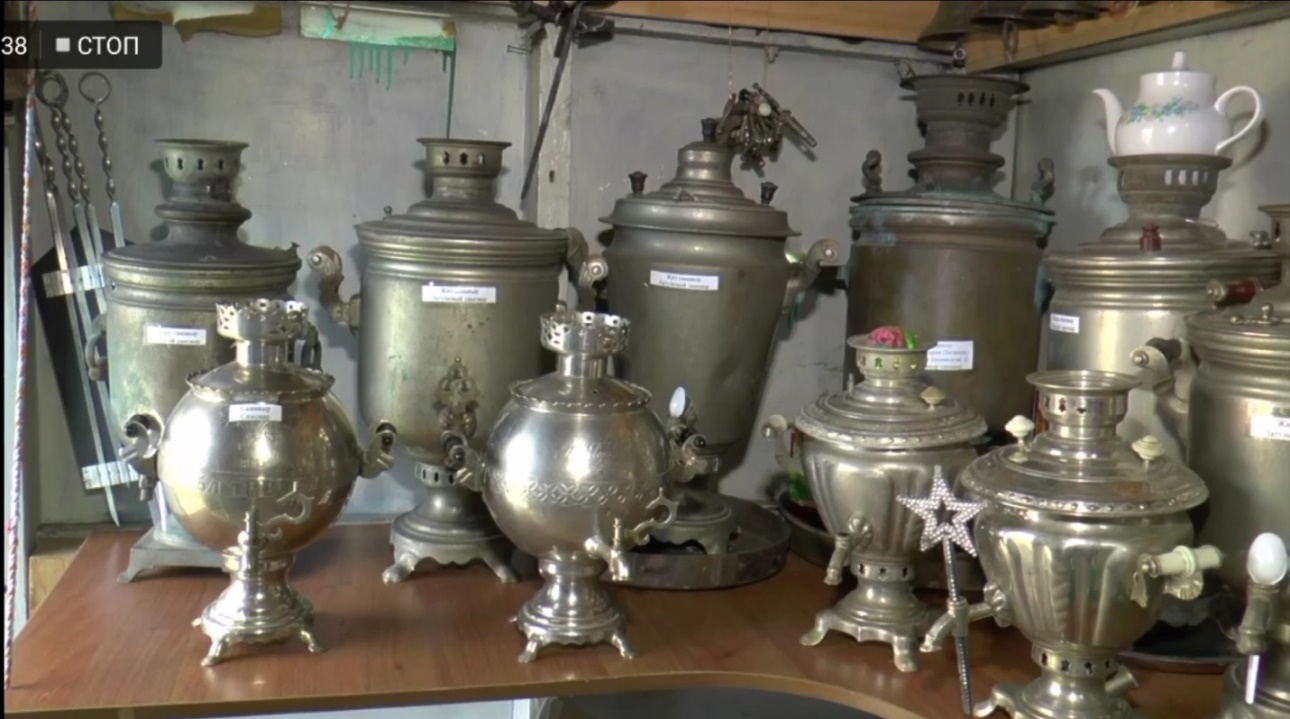 